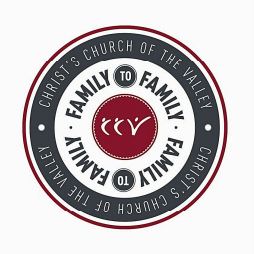 Name: _______________________		Store: ________________________Date: ________________________		Address:______________________Who you spoke with: ________________________  Position: ______________________Additional Contact information: Talking Points with Grocery Management Purpose: To inform local grocery stores of the Families to Families Project and let them prepare and partner with us.___ Goal of Familes to Familes: Provide 5,000 families with 10,000 food boxes during the two week winter break ___ Key Dates:	Distribute boxes to members on Novemeber 23, 2013	Collect boxes on December 7-8th and 14-15th (Delivered to schools on the week of the 10th and 16th) ___ Food List ___ Feedback from last year	______________________________________________________________________	_________________________________________________________________________ Display/Signage – see order sheet 